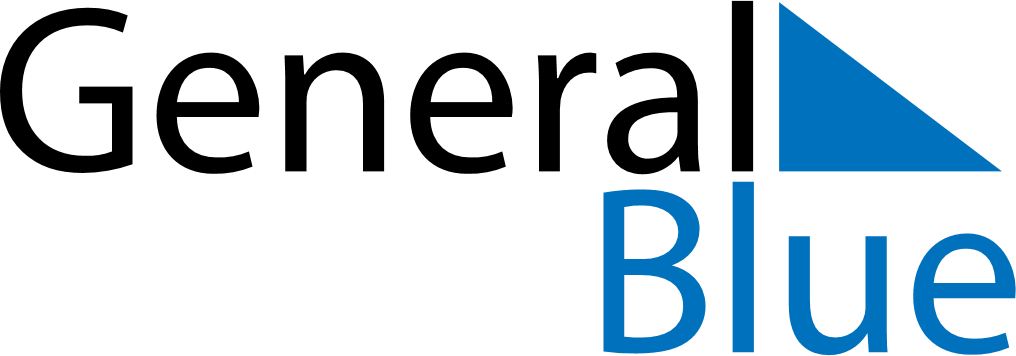 Weekly CalendarOctober 12, 2025 - October 18, 2025SundayOct 12MondayOct 13TuesdayOct 14WednesdayOct 15ThursdayOct 16FridayOct 17SaturdayOct 18